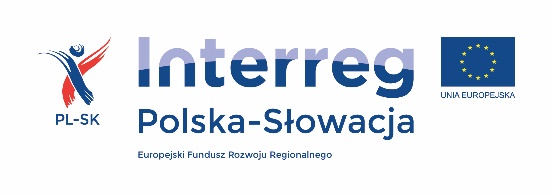 Lipnica Wielka, dnia 12.05.2021 r. Zamawiający:Gmina Lipnica Wielka z siedzibą: Lipnica Wielka 518 34-483 Lipnica Wielka    WykonawcyInformacja o zmianie treści SWZ oraz zmianie terminu składania ofertDotyczy: postępowania o udzielenie zamówienia prowadzonego w trybie art. 275 pkt 1 ustawy p.z.p. (tryb podstawowy bez negocjacji) pn. „Renowacja 4 zabytkowych kapliczek na terenie gm. Lipnica Wielka,  Nr postępowania ocds-148610-daa15305-a697-11eb-911f-9ad5f74c2a25Zgodnie z art. 286 ust. 1 ustawy z 11 września 2019 r. – Prawo zamówień publicznych (Dz.U. poz. 2019 ze zm.) – dalej: ustawa Pzp, Zamawiający mając na uwadze potrzebę usunięcia oczywistego błędu pisarskiego wprowadza następujące zmiany do treści SWZ:1. W rozdziale VIII. Warunki udziału w postępowaniu – w punkcie 2 ppkt 4.2) było:4.2) Wykonawca spełni warunek, jeżeli wykaże, że dysponuje lub będzie dysponować na etapie realizacji umowy, osobami zdolnymi do wykonania zamówienia, które będą pełnić następujące funkcje:a) Kierownika robót  (wymagana liczba osób: 1) – osobę posiadającą aktualne uprawnienia budowlane do pełnienia samodzielnych funkcji technicznych w budownictwie do kierowania robotami w specjalności  konstrukcyjno-budowlanej  b) Kierownika prac konserwatorskich  (wymagana liczba osób:1) branży elektrycznej – osobę posiadającą uprawnienia do wykonywania prac w zakresie konserwacji i restauracji dzieł  sztuki. zmienia się na:(zamawiający usuwa błędnie wstawione w ppkt b) wyrazy: branży elektrycznej) 4.2) Wykonawca spełni warunek, jeżeli wykaże, że dysponuje lub będzie dysponować na etapie realizacji umowy, osobami zdolnymi do wykonania zamówienia, które będą pełnić następujące funkcje:a) Kierownika robót  (wymagana liczba osób: 1) – osobę posiadającą aktualne uprawnienia budowlane do pełnienia samodzielnych funkcji technicznych w budownictwie do kierowania robotami w specjalności  konstrukcyjno-budowlanej  b) Kierownika prac konserwatorskich  (wymagana liczba osób: 1) – osobę posiadającą uprawnienia do wykonywania prac w zakresie konserwacji i restauracji dzieł  sztuki. 2. Zamawiający wprowadza również w nagłówku SWZ prawidłową nazwę postępowania. Zamawiający informuje, że zmianie ulega termin składania ofert a tym samym termin otwarcia ofert oraz termin związania ofertą.Nowe terminy:Termin składania ofert: 18.05.2021 r. godz. 10:00Termin otwarcia ofert: 18.05.2021 r.  godz. 11:00Termin związania ofertą: 16.06.2021 r.   Powyższe brzmienie SWZ jest obowiązujące od dnia wprowadzenia niniejszej zmiany.Pozostałe zapisy SWZ pozostają bez zmian.Zamawiający na zasadzie art. 286 pkt 9 ustawy Pzp zamieszcza w Biuletynie Zamówień Publicznych ogłoszenie, o którym mowa w art. 267 ust. 2 pkt 6 ustawy Pzp.Zgodnie z dyspozycją art. 287 pkt 7 ustawy Pzp niniejsza zmiana SWZ zostaje udostępniona na stronie internetowej prowadzonego postępowania: https://platformazakupowa.pl/pn/ug_lipnicawielka			Mateusz Alojzy Lichosyt             Wójt Gminy Lipnica Wielka 